Katecheza                     O4. 05         i     06. 05                       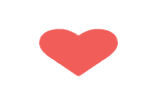 Temat: Utrwalenie wiadomości na temat Mszy św.  Spotkanie rozpoczynamy od modlitwy.           Zastanów się, które z podanych modlitw nawiązuję do    
          Eucharystii?Sprawdź swoją wiedzę na temat Eucharystii, odpowiadając na następujące pytania:Co oznacza Eucharystia?Od jakich słów rozpoczyna się prefacja?Co śpiewamy razem ze świętymi na zakończenie prefacji?Kogo przywołuje kapłan w modlitwie, którą nazywamy epikleza?O czym przypomina nam dzwonek przed konsekracją, kiedy chleb przemienia się w Ciało Pana Jezusa a wino w Jego Krew? Komu oddaje cześć kapłan podnosząc święte postacie Ciała i Krwi Pana Jezusa?Utrwalenie wiadomości na temat Eucharystii.  Słowo Eucharystia oznacza - dziękczynienie, inne nazwy to: Sakrament Ołtarza, Msza św., Najświętszy Sakrament, Najświętsza Ofiara. Pogłębienie istoty Eucharystii:
https://view.genial.ly/5ea0a0b1075c7c0dc0e28f67/interactive-image-eucharystia-uczta-milosciSprawdź swoją umiejętności na postawie filmiku;Kto ustanowił Eucharystię?Kiedy została ustanowiona Msza święta?Pan Jezus w Wielki Czwartek mył nogi apostołom. 
Co wyraża ten gest i czego nas uczy? Po co przychodzimy do kościoła? Jakie jest najważniejsze przykazanie?Jak Pan Jezus traktował grzeszników? Co to znaczy, być aktywnym na Mszy św.?Które przykazanie kościelne mówi nam o aktywnym uczestniczeniu we Mszy świętej?
Do zeszytu proszę wpisać lub skopiować pytania od 7 - 14, odpowiedzieć na nie i przesłać do sprawdzenia. Odpowiedzi na pytania proszę się nauczyć na pamięć. Można odpowiadać
własnym słowami.Katecheza 45. Temat; Zaproszeni na Bożą uczę. Spotkanie z Panem Jezusem rozpocznij od tekstu na str 121 w podręczniku; „O Chryste, Zbawco mój”.Sprawdź czy pamiętasz odpowiedzi na 14 pyt. z poprzedniej katechezy. Przeczytaj z podręcznika str. 120, tekst z Pisma św. Łk 14, 16b – 21.
1. Jak zachowali się przyjaciele wobec gospodarza, który zaprosił ich na ucztę?2. Dlaczego gospodarz zaprosił na ucztę biednych, niepełnosprawnych i bezdomnych? 
https://www.youtube.com/watch?v=ZWz3EL1QIb03. Na jaką uczę zaprasza nas Pan Jezus?4. Czym najczęściej dzieci wymawiają się, żeby nie uczestniczyć we Mszy świętej? W zeszycie proszę odpowiedzieć na pytania (pytania można wydrukować i wkleić do zeszytu) oraz wpisać ostatnie zdanie z podręcznika str. 121. Zrobić zdjęcie i przesłać do sprawdzenia.           Zachęcam do udziału w nabożeństwie majowym.